BIT MİLANO2014TURİZM FUARISONUÇ RAPORU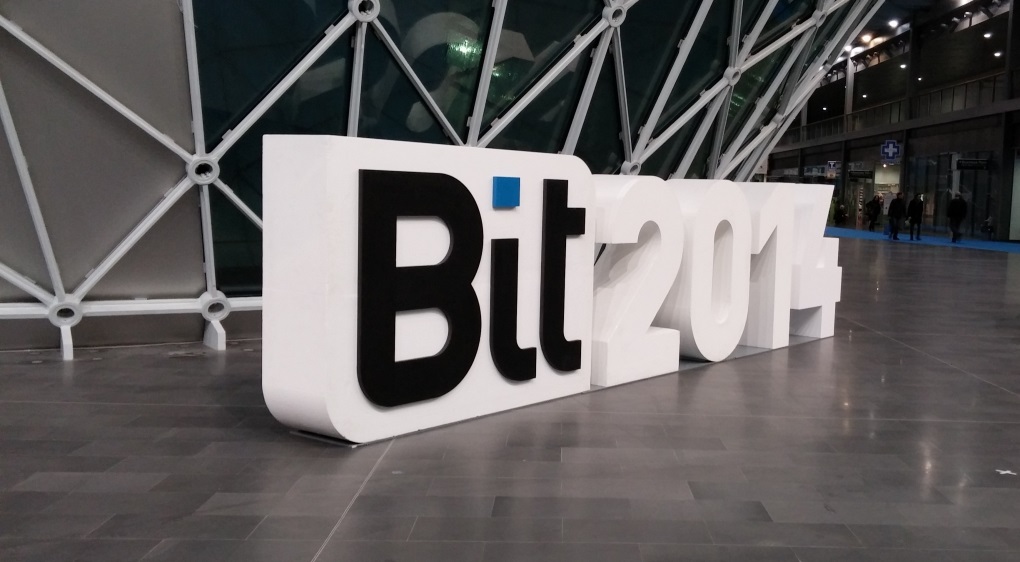 AR-GE BİRİMİTÜRSAB BIT MİLANO 2014 TURİZM FUAR RAPORUTürkiye Seyahat Acentaları Birliği (TÜRSAB) bu yıl 13-15 Şubat tarihleri arasında İtalya’nın Milano kentinde 34’üncü kez düzenlenen BIT Milano Uluslararası Turizm Fuarı’na ilişkin fuar sonuç raporunu açıkladı. Türkiye’ye en çok turist gönderen ülkeler arasında 11’inci sırada yer alan İtalya pazarına ilişkin gelişmelerin değerlendirildiği fuarda turizmcilerin 2014 yılına ilişkin temkinli iyimserlik beklentileri öne çıktı.İTALYA EKONOMİSİİtalya 2 trilyon doları aşan gayrisafi yurtiçi hasılası ile dünyanın dokuzuncu, Euro Bölgesi’nin ise Almanya ve Fransa’nın ardından üçüncü en büyük ekonomisi durumunda bulunuyor. Uluslararası Para Fonu (IMF) verilerine göre İtalya ekonomisi, 2012 yılında 2 trilyon 14 milyar dolarlık bir büyüklük oluşturdu. Yine IMF verilerine göre İtalya’da kişi başına düşen milli gelir ise 33 bin 115 dolar düzeyinde gerçekleşti. İtalya Ulusal İstatistik Enstitüsü (ISTAT) tarafından açıklanan verilere göre ise 2013 yılı sonunda ülkedeki işsizlik oranı yüzde 12,8 oldu. Genç nüfus içindeki işsizlik oranıysa yüzde 40.4’e ulaştı.Kaynak: IMF ve ISTAT2014’TE EKONOMİDE BÜYÜME BEKLENİYORKüresel krizden en çok etkilenen AB ülkeleri arasındaki İtalya’da, son yıllarda yaşanan ekonomideki küçülmenin 2014’ten itibaren yerini büyümeye bırakması bekleniyor. IMF tarafından açıklanan veri ve beklentilere göre 2012 yılında yüzde 2,5, 2013 yılında ise yüzde 1,8 oranında küçülen İtalya ekonomisi, 2014 ve 2015 yılında yeniden büyümeye başlayacak.Kaynak: IMFDünya Seyahat ve Turizm Konseyi (WTTC) verilerine göre, 2012 yılında İtalya’da turizm sektörünün ülkenin Gayri Safi Yurtiçi Hasılası’na sağladığı direkt katkı yüzde 4,1 düzeyinde bulunurken destek olduğu diğer sektörlerle birlikte turizmin oluşturduğu ekonomik büyüklük İtalya ekonomisinin yüzde 10,3’üne karşılık geliyor. Turizm sektörü İtalya’da 2 milyon 681 bin kişiye doğrudan ve dolaylı olarak iş olanağı sağlayarak ülkedeki toplam istihdamın yüzde 11,7’sini oluşturuyor.* Kaynak: WTTCİTALYA DÜNYANIN EN ÇOK TURİST ÇEKEN 5’İNCİ ÜLKESİ2000’li yılların başında dünyanın en çok turist çeken dördüncü ülkesi konumundaki İtalya, 2004 yılında yerini Çin’e kaptırdı. 2004 ve 2005 yıllarında turist sayısında düşüş yaşayan İtalya 2006 yılı ile birlikte 40 milyon turist sınırını aşmayı başardı. 2008 yılında yaşanan hafif düşüşün ardından turist sayısında istikrarlı bir büyüme dönemine giren İtalya 2012 yılında 46,4 milyon turist sayısına ulaştı.Kaynak: UNWTOAB ÜYESİ ÜLKELERDE GECELEME SAYISI REKOR KIRDI İTALYA GERİLEDİSon yıllarda yaşanan turist artışına karşın İtalya’daki turistik tesislerde geceleme sayısı düşüş gösterdi. Avrupa Konseyi Resmi İstatistik Dairesi Eurostat tarafından açıklanan verilere göre, 2013 yılında AB üyesi ülkelerdeki turistik tesislerde gerçekleşen geceleme sayısı toplamda 2.6 milyara ulaştı. İtalya’daki turistik tesislerde ise bir önceki yıla göre yüzde 4,6’lık gerileme yaşandı ve toplamda 363 milyon geceleme gerçekleştirildi.Kaynak: Eurostatİtalya geceleme sayısı bakımından Fransa ve İspanya’nın ardından en çok geceleme gerçekleştirilen üçüncü ülke oldu. İtalya’daki tesislerde gerçekleşen gecelemelerin 179,6 milyonu yabancı ülke vatandaşları kaynaklı olurken İtalyan vatandaşlarının gerçekleştirdikleri geceleme sayısı ise 183,4 milyon oldu.Kaynak: Eurostat10 MİLYONU AŞKIN ALMAN TURİST AĞIRLIYORİtalya Ulusal Turizm Gözlemevi (Ontit) tarafından açıklanan 2012 yılı verilerine göre, İtalya’nın turist potansiyelinin en önemli kısmını Almanya, İsviçre, Avusturya ve Fransa gibi komşu ülkelerden giden ziyaretçiler oluşturuyor. 2012 yılında 10 milyonu aşkın Alman vatandaşı turistik amaçlı olarak İtalya’ya giderken Alman turistleri ABD’li turistler takip etti.Kaynak: Ontit Kaynak: ISTAT 2012 YILI TURİZM GELİRİ 41,2 MİLYAR DOLARBirleşmiş Milletler Dünya Turizm Örgütü (UNWTO) tarafından açıklanan verilere göre, İtalya’nın turizmden elde ettiği gelir 2004 yılında 35,7 milyar dolar düzeyinde iken 2009 yılında 40,2 milyar dolar seviyesine 2012 yılında ise 41,2 milyar dolara yükseldi.*Kaynak: UNWTOİTALYANLAR 2012’DE 78 MİLYON SEYAHAT GERÇEKLEŞTİRDİİtalya Ulusal İstatistik Enstitüsü (ISTAT) tarafından açıklanan verilere göre İtalyanlar 2012 yılında toplam 78 milyon 703 bin seyahat gerçekleştirdiler. Turistik tesisler dışındaki konaklamaları da kapsayan bu veriye göre İtalyan vatandaşlarının bu seyahatleri neticesinde gerçekleştirdikleri geceleme sayısı ise 501 milyon 59 bine ulaştı.İtalya vatandaşlarının gerçekleştirdiği seyahatlerin yüzde 87,3’ünü tatil ve özel amaçlı seyahatler yüzde 12,7’sini ise iş seyahatleri oluşturdu. YURTDIŞI SEYAHATLERİN PAYI YÜZDE 20,6İtalya vatandaşlarının 2012 yılında gerçekleştirdikleri seyahatlerin yüzde 79,6’sını ülke içindeki seyahatler, yüzde 20,6’sını ise yurtdışına çıkışlar oluşturdu.Kaynak: ISTATİTALYA VATANDAŞLARI EN ÇOK YAZ SEZONUNDA TATİLE ÇIKIYORISTAT, tatil amaçlı seyahatlerde ortalama kalış süresini 6,9 gece olarak açıklarken iş seyahatlerindeki ortalama kalış süresi 2,9 gece oldu. İtalyanların yaz aylarında gerçekleşen ortalama kalış süresi 12.3 gece olarak açıklandı. İtalya vatandaşlarının gerçekleştirdikleri seyahatlerinin yüzde 43 gibi önemli bir kısmı yaz aylarında gerçekleşti. İtalyanların tatile çıkarken en çok tercih ettikleri ulaşım vasıtası ise yüzde 60,3 ile otomobil oldu.ONLİNE REZERVASYONUN PAYI ARTIYOROnline rezervasyon kanalları üzerinden tatilini satın alan İtalyanların sayısı son yıllarda ciddi oranda artış gösterdi. Avrupa Konseyi Resmi İstatistik Dairesi Eurostat tarafından açıklanan verilere göre 2008 yılında yüzde 8 düzeyinde olan tatil rezervasyonlarında online satış payı 2012 yılında yüzde 14’e yükseldi. İtalya Ulusal İstatistik Enstitüsü ise Eurostat’ın çok daha üzerinde bir rakam açıkladı. ISTAT’ın verilerine göre 2012 yılında İtalyanların online kanal üzerinden gerçekleştirdiği konaklama ve seyahat rezervasyonlarının payı yüzde 38,3 oldu.TÜRKİYE - İTALYA ARASINDAKİ TURİZM HAREKETİİtalya’dan Türkiye’ye yönelik turistik talep 1990’lı yıllarda inişli çıkışlı bir grafik sergilerken 2003 yılının ardından Türkiye’ye İtalya’dan gelen turist sayısı -2012 yılı dışında- istikrarlı bir artış sürecine girdi. Yaşanan artış trendi ile birlikte İtalya, Türkiye’ye en çok turist gönderen ülkeler arasında 11’inci sıraya yükseldi. Kültür ve Turizm Bakanlığı tarafından açıklanan verilere göre, İtalyan turistlerin Türkiye’ye gelen toplam turist sayısı içindeki payı 2013 yılı itibariyle yüzde 2,10 düzeyinde bulunuyor.* Kaynak: T.C. Kültür ve Turizm BakanlığıİTALYAN TURİST TÜRKİYE’DE 2,6 MİLYON GECELEME GERÇEKLEŞTİRDİKültür ve Turizm Bakanlığı tarafından açıklanan verilere göre, İtalyan turistler 2012 yılında Türkiye’de 2 milyon 695 bin geceleme gerçekleştirdi. Bu konaklamaların yüzde 90’a yaklaşan kısmını otel, motel, pansiyon ve tatil köylerinde gerçekleşen konaklamalar oluşturdu. Kültür ve Turizm Bakanlığı Tanıtma Genel Müdürlüğü “Pazar Raporları” Araştırmasına göre İtalyan turistlerin Türkiye’ye en çok tarihi ve kültürel değerleri görmek için seyahat ediyorlar. İtalyanların Türkiye’de en çok rağbet gösterdiği destinasyonlar: İstanbul, Kapadokya, İzmir, Muğla ve Antalya.* Kaynak: T.C. Kültür ve Turizm BakanlığıİTALYA’YA GİDEN TÜRK TURİST SAYISITürkiye İstatistik Kurumu verilerine göre İtalya Türk turistlerin tatil tercihlerinde öne çıkan destinasyonlar arasında yer alıyor. Türk vatandaşlarının sayısı 2010 yılında 138 bin iken 2011 yılında yüzde 38’lik artışla 191 bine çıktı. Türk vatandaşlarının İtalya’ya yönelik taleplerindeki artış 2012 yılında da sürdü. 2012 yılında İtalya’ya giden Türk vatandaşlarının sayısında yüzde 29’luk artış kaydedildi ve 247 bin sayısına ulaşıldı.       * Kaynak: TÜİKTHY UÇUŞ SAYISINI ARTTIRIYORTürk Hava Yolları’nın İtalya’nın 7 farklı havalimanından Türkiye’ye tarifeli seferler düzenliyor. Milano, Roma, Venedik, Bologna, Cenova, Napoli ve Torino’dan İstanbul’a uçan THY’nin önümüzdeki Mayıs ayında Katanya (Catania) seferlerine başlayacak. Şu anda haftalık 116 frekans ile İtalya ile Türkiye’yi birbirine bağlayan Türk Hava Yolları, Mayıs ayında başlayacak olan seferlerle bu sayısı 119’a çıkartacak.İtalya’ya sefer düzenleyen bir diğer Türk havayolu şirketi de Pegasus Havayolları. Pegasus Havayolları İstanbul Sabiha Gökçen Havalimanı’ndan Milano Bergamo, Milano Malpensa, Roma ve Bologna’ya tarifeli seferler düzenliyor.BIT MİLANO TURİZM FUARIİtalya’da düzenlenen en önemli turizm fuarları arasındaki BIT Milano Uluslararası Turizm Fuarı bu yıl 34’üncü kez gerçekleştirildi. 13-15 Şubat tarihleri arasında Fiera Milano Fuar Merkezi’nde düzenlenen fuar, toplamda 4 holde ziyaretçilerle buluştu. 1. ve 3’üncü holde İtalya’daki destinasyonlar temsil edilirken 2 ve 4’üncü holde uluslararası stantlar yer aldı. Türkiye’nin 4’üncü holde temsil edildiği 296 metrekarelik stant fuarın en büyük stantlardan biri olmasıyla dikkat çekti.Geçtiğimiz yıllarda dört güne yayılan BIT Milano Turizm Fuarı’nın süresi bu yıl düşürülerek üç güne çekildi. Geçtiğimiz yıllara göre katılımcı ülke ve şirket sayısında büyük düşüş yaşayan BIT Milano Turizm fuarını üç günlük süre sonunda 62 bin 170 kişinin ziyaret ettiği açıklandı.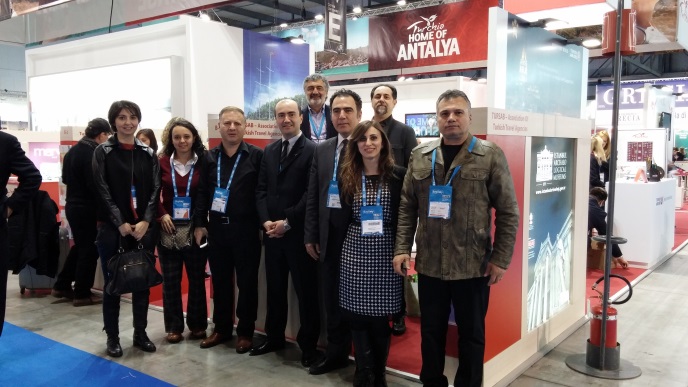 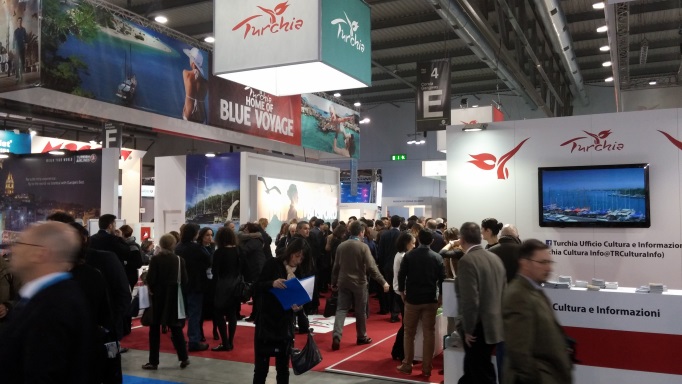 Türkiye standı büyüklüğü ile olduğu kadar Milano Kültür ve Tanıtma Müşavirliği'nin organizasyonunda sunulan ikramlarla da ilgi çekti. 2014 İTALYA PAZAR BEKLENTİLERİ- İtalya’nın ekonomik krizin etkilerini 2014 yılı itibariyle atlatmaya başlaması ve ekonomisinin yeniden büyümeye geçmesi bekleniyor. Bu durumun turizme yavaş ancak olumlu yönde tesir etmesi bekleniyor.- İtalyan turistler tatil seçiminde bulunurken, güvenlik konusundaki duyarlılıkları ile ön plana çıkıyor. 2013 yılının ilk 5 aylık döneminde Türkiye’ye gelen İtalyan turist sayısı yüzde 25,62 artıda iken Gezi Parkı olaylarının ardından yaşanan düşüşle birlikte 12 aylık dönemde İtalyan turist sayısındaki artış yüzde 2,48’e geriledi. 2014 yılında herhangi bir olay yaşanmaması durumunda İtalya’dan Türkiye’ye yönelik talep artışının sürmesi bekleniyor. - İtalyan tatilciler “son dakika” rezervasyon alışkanlıkları ile dikkat çekiyor. 2014’te İtalya’dan Türkiye’ye yönelik ilginin nasıl bir seyir izleyeceği Nisan ayı ile başlayacak süreçte belirginleşecek. - Pazarda temkinli ancak iyimser bir beklenti hakim durumda.- İtalyan turistlerin 2014 yılında da tarih ve kültür değerleriyle öne çıkan Türkiye’deki destinasyonları tercih etmeye devam etmesi bekleniyor. İstanbul, Kapadokya, Konya, Pamukkale, İzmir ile birlikte Muğla ve Antalya da 2014’te öne çıkacak destinasyonlar.- THY’nin İtalya’da uçuş gerçekleştirdiği noktalara önümüzdeki aylarda yenilerinin eklenecek olmasının karşılıklı olarak turizm akışını olumlu yönde etkilemesi bekleniyor.- Pegasus Havayolları’nın İtalya’da dört farklı noktaya uçmasının da bu turist akışına olumlu yönde katkı yapması bekleniyor.- Türk Lirası’nın Euro karşısındaki değer kaybı, 2014 yılında Türkiye’den İtalya’ya giden turist sayısını olumsuz etkileyebilir.İTALYA EKONOMİK VERİLERİTALYA EKONOMİK VERİLERİTALYA EKONOMİK VERİLERGSMH (2012)KİŞİBAŞINA DÜŞEN GELİR (2012)İŞSİZLİK ORANI (2013)2 014 078 000 000 33 115 $%12,8İTALYA BÜYÜME RAKAMLARIİTALYA BÜYÜME RAKAMLARIİTALYA BÜYÜME RAKAMLARIİTALYA BÜYÜME RAKAMLARI201220132014 (Beklenti)2015 (Beklenti)% - 2,5% - 1,8% 0,6% 1,1İTALYA’YA EN ÇOK TURİST GÖNDEREN ÜLKELER (2012 VERİLERİ)İTALYA’YA EN ÇOK TURİST GÖNDEREN ÜLKELER (2012 VERİLERİ)İTALYA’YA EN ÇOK TURİST GÖNDEREN ÜLKELER (2012 VERİLERİ)ÜLKETOPLAM ZİYARETÇİGECELEME SAYISIALMANYA10 192 69751 752 263ABD4 442 54911 449 446FRANSA3 700 77511 369 866BİRLEŞİK KRALLIK2 890 01511 131 968İSVİÇRE2 151 6758 734 765AVUSTURYA2 110 6058 505 045HOLLANDA1 959 30611 303 681İSPANYA1 711 8074 698 626RUSYA1 707 9986 179 785BELÇİKA1 103 6294 749 059İTALYA TURİZMİ ANA GÖSTERGELER (2012 YILI)İTALYA TURİZMİ ANA GÖSTERGELER (2012 YILI)İTALYA TURİZMİ ANA GÖSTERGELER (2012 YILI)İTALYA TURİZMİ ANA GÖSTERGELER (2012 YILI)İTALYA TURİZMİ ANA GÖSTERGELER (2012 YILI)İTALYA TURİZMİ ANA GÖSTERGELER (2012 YILI)TOPLAM SEYAHATTOPLAM GECELEMEÖZEL AMAÇLI SEYAHAT PAYIİŞ SEYAHATİ PAYIYURTİÇİ SEYAHATYURTDIŞI SEYAHAT78 703 000501 059 000%87,3% 12,7%79,4%20,4İTALYA’YA GİDEN TÜRK TURİST SAYISIİTALYA’YA GİDEN TÜRK TURİST SAYISI2010138 bin 271 kişi2011191 bin 415 kişi2012247 bin 927 kişi